РАБОЧАЯ ПРОГРАММА ПЕДАГОГАКондратьевой Веры Михайловны, первая квалификационная категорияФ.И.О., категорияпо алгебре 9 класспредмет, класс и т.п.Рассмотрено на заседании педагогического советапротокол № ____от «__»____________2018 г.2018 - 2019  учебный годПояснительная запискаРабочая программа по алгебре для 9 класса составлена в соответствии с положениями Федерального государственного образовательного стандарта основного общего образования второго поколения, на основе примерной Программы основного общего образования по математике, Программы общеобразовательных учреждений по алгебре составитель Бурмистрова Т.А.  (М.: Просвещение, 2011) к учебнику Ю.Н. Макарычева, Н.Г. Миндюк, К.И. Нешкова и др. (М.: Просвещение, 2015).В ходе преподавания алгебры в 9 классе, работы над формированием у учащихся универсальных учебных действий следует обращать внимание на то, чтобы они овладевали умениями общеучебного характера, разнообразными способами деятельности, приобретали опыт:планирования и осуществления алгоритмической деятельности, выполнения заданных и конструирования новых алгоритмов;решения разнообразных классов задач из различных разделов курса, в том числе задач, требующих поиска пути и способов решения;исследовательской деятельности, развития идей, проведения экспериментов, обобщения, постановки и формулирования новых задач;ясного, точного, грамотного изложения своих мыслей в устной и письменной форме, использования различных языков математики (словесного, символического, графического), свободного перехода с одного языка на другой для иллюстрации, интерпретации, аргументации и доказательства;проведения доказательных рассуждений, аргументации, выдвижения гипотез и их обоснования;поиска, систематизации, анализа и классификации информации, использования разнообразных информационных источников, включая учебную и справочную литературу, современные информационные технологии.Обучение математике в основной школе направлено на достижение следующих целей:1. В направлении личностного развития:развитие логического и критического мышления, культуры речи, способности к умственному эксперименту;формирование у учащихся интеллектуальной честности и объективности, способности к преодолению мыслительных стереотипов, вытекающих из обыденного опыта;воспитание качеств личности, обеспечивающих социальную мобильность, способность принимать самостоятельные решения;формирование качеств мышления, необходимых для адаптации в современном информационном обществе;развитие интереса к математическому творчеству и математических способностей.В метапредметном направлении:формирование представлений о математике как части общечеловеческой культуры, о значимости математики в развитии цивилизации и современного общества;развитие представлений о математике как форме описания и методе познания действительности, создание условий для приобретения первоначального опыта математического моделирования;формирование общих способов интеллектуальной деятельности, характерных для математики и являющихся основой познавательной культуры, значимой для различных сфер человеческой деятельности.В предметном направлении:овладение математическими знаниями и умениями, необходимыми для продолжения обучения в старшей школе или иных общеобразовательных учреждениях, изучения смежных дисциплин, применения в повседневной жизни;создание фундамента для математического развития, формирования механизмов мышления, характерных для математической деятельности.Содержание тем учебного курсаКвадратичная функция Функция. Свойства функций. Квадратный трехчлен. Разложение квадратного трехчлена на множители. Функция у = ах2 + bх + с, её свойства и график.Цель: расширить сведения о свойствах функций, ознакомить обучающихся со свойствами и графиком квадратичной функции.В начале темы систематизируются сведения о функциях. Повторяются основные понятия: функция, аргумент, область определения функции, график. Даются понятия о возрастании и убывании функции, промежутках знакопостоянства. Тем самым создается база для усвоения свойств квадратичной и степенной функций, а также для дальнейшего углубления функциональных представлений при изучении курса алгебры и начал анализа.Подготовительным шагом к изучению свойств квадратичной функции является также рассмотрение вопроса о квадратном трехчлене и его корнях, выделении квадрата двучлена из квадратного трехчлена, разложении квадратного трехчлена на множители.Изучение квадратичной функции начинается с рассмотрения функции у=ах2, её свойств и особенностей графика, а также других частных видов квадратичной функции – функцииу=ах2+n, у=а(х-m)2. Эти сведения используются при изучении свойств квадратичной функции общего вида. Важно, чтобы обучающиеся поняли, что график функции у = ах2 +bх + с может быть получен из графика функции у = ах2 с помощью двух параллельных переносов. Приёмы построения графика функции у = ах2 + bх + с отрабатываются на конкретных примерах. При этом особое внимание следует уделить формированию у обучающихся умения указывать координаты вершины параболы, ее ось симметрии, направление ветвей параболы.При изучении этой темы дальнейшее развитие получает умение находить по графику промежутки возрастания и убывания функции, а также промежутки, в которых функция сохраняет знак.Обучающиеся знакомятся со свойствами степенной функции у=хn при четном и нечетном натуральном показателе n. Вводится понятие корня n-й степени. Они получают представление о нахождении значений корня с помощью калькулятора, причем выработка соответствующих умений не требуется.Уравнения и неравенства с одной переменной. Целые уравнения. Дробные рациональные уравнения. Неравенства второй степени с одной переменной. Метод интервалов.Цель: систематизировать и обобщить сведения о решении целых уравнений с одной переменной, сформировать умение решать неравенства вида ах2 + bх + с>0, ах2 + bх + с<0, где а≠0В этой теме завершается изучение рациональных уравнений с одной переменной. В связи с этим проводится некоторое обобщение и углубление сведений об уравнениях. Вводятся понятия целого рационального уравнения и его степени. Обучающиеся знакомятся с решением уравнений третьей степени и четвертой степени с помощью разложения на множители и введения вспомогательной переменной. Метод решения уравнений путем введения вспомогательных переменных будет широко использоваться дальнейшем при решении тригонометрических, логарифмических и других видов уравнений.Формирование умений решать неравенства вида ах2 + bх + с>0 ах2 + bх + с<0, где а≠0, осуществляется с опорой на сведения о графике квадратичной функции (направление ветвей параболы ее расположение относительно оси Ох).Обучающиеся знакомятся с методом интервалов, с помощью которого решаются несложные рациональные неравенства.Уравнения и неравенства с двумя переменнымУравнение с двумя переменными и его график. Системы уравнений второй степени. Решение задач с помощью систем уравнений второй степени. Неравенства с двумя переменными. Системы неравенств с двумя переменными.Цель: выработать умение решать простейшие системы, содержащие уравнение второй степени с двумя переменными, и текстовые задачи с помощью составления таких систем. В данной теме завершаемся изучение систем уравнений с двумя переменными. Основное внимание уделяется системам, в которых одно из уравнений первой степени, а другое второй. Известный обучающимся способ подстановки находит здесь дальнейшее применение и позволяет сводить решение таких систем к решению квадратного уравнения.Ознакомление обучающихся с примерами систем уравнений с двумя переменными, в которых оба уравнения второй степени, должно осуществляться с достаточной осторожностью и ограничиваться простейшими примерами.Привлечение известных обучающимся графиков позволяет привести примеры графического решения систем уравнений. С помощью графических представлений можно наглядно показать обучающимся, что системы двух уравнений с двумя переменными второй степени могут иметь одно, два, три, четыре решения или не иметь решений.Разработанный математический аппарат позволяет существенно расширить класс содержательных текстовых задач, решаемых с помощью систем уравнений.Арифметическая и геометрическая прогрессии Арифметическая и геометрическая прогрессии. Формулы n-го члена и суммы первых nчленов прогрессии. Бесконечно убывающая геометрическая прогрессия.Цель: дать понятия об арифметической и геометрической прогрессиях как числовых последовательностях особого вида.При изучении темы вводится понятие последовательности, разъясняется смысл термина «n-й член последовательности», вырабатывается умение использовать индексное обозначение. Эти сведения носят вспомогательный характер и используются для изучения арифметической и геометрической прогрессий.Работа с формулами n-го члена и суммы первых n членов прогрессий, помимо своего основного назначения, позволяет неоднократно возвращаться к вычислениям, тождественным преобразованиям, решению уравнений, неравенств, систем.Рассматриваются характеристические свойства арифметической и геометрической прогрессий, что позволяет расширить круг предлагаемых задач.Элементы комбинаторики и теории вероятностей Комбинаторное правило умножения. Перестановки, размещения, сочетания. Относительная частота и вероятность случайного события.Цель: ознакомить обучающихся с понятиями перестановки, размещения, сочетания и соответствующими формулами для подсчета их числа; ввести понятия относительной частоты и вероятности случайного события.Изучение темы начинается с решения задач, в которых требуется составить те или иные комбинации элементов и. подсчитать их число. Разъясняется комбинаторное правило умножения, которое исполнятся в дальнейшем при выводе формул для подсчёта числа перестановок, размещений и сочетаний. При изучении данного материала необходимо обратить внимание обучающихся на различие понятий «размещение» и «сочетание», сформировать у них умение определять, о каком виде комбинаций идет речь в задаче.В данной теме обучающиеся знакомятся с начальными сведениями из теории вероятностей. Вводятся понятия «случайное событие», «относительная частота», «вероятность случайного события». Рассматриваются статистический и классический подходы к определению вероятности случайного события. Важно обратить внимание обучающихся на то, что классическое определение вероятности можно применять только к таким моделям реальных событий, в которых все исходы являются равновозможными.Повторение. Повторение, обобщение и систематизация знаний, умений и навыков за курс алгебры основной общеобразовательной школы.ТРЕБОВАНИЯ К УРОВНЮ ПОДГОТОВКИ ОБУЧАЮЩИХСЯВ результате изучения алгебры ученик должен:знать/пониматьсущество понятия математического доказательства; примеры доказательств;существо понятия алгоритма; примеры алгоритмов;как используются математические формулы, уравнения и неравенства; примеры их применения для решения математических и практических задач;как математически определенные функции могут описывать реальные зависимости; приводить примеры такого описания;как потребности практики привели математическую науку к необходимости расширения понятия числа;вероятностный характер многих закономерностей окружающего мира; примеры статистических закономерностей и выводов;каким образом геометрия возникла из практических задач землемерия; примеры геометрических объектов и утверждений о них, важных для практики;смысл идеализации, позволяющей решать задачи реальной действительности математическими методами, примеры ошибок, возникающих при идеализации;уметьвыполнять устно арифметические действия: сложение и вычитание двузначных чисел и десятичных дробей с двумя знаками, умножение однозначных чисел, арифметические операции с обыкновенными дробями с однозначным знаменателем и числителем;переходить от одной формы записи чисел к другой, представлять десятичную дробь в виде обыкновенной и в простейших случаях обыкновенную в виде десятичной, проценты — в виде дроби и дробь — в виде процентов; записывать большие и малые числа с использованием целых степеней десятки;выполнять арифметические действия с рациональными числами, сравнивать рациональные и действительные числа; находить в несложных случаях значения степеней с целыми показателями и корней; находить значения числовых выражений;округлять целые числа и десятичные дроби, находить приближения чисел с недостатком и с избытком, выполнять оценку числовых выражений;пользоваться основными единицами длины, массы, времени, скорости, площади, объема; выражать более крупные единицы через более мелкие и наоборот;решать текстовые задачи, включая задачи, связанные с отношением и с пропорциональностью величин, дробями и процентами;составлять буквенные выражения и формулы по условиям задач; осуществлять в выражениях и формулах числовые подстановки и выполнять соответствующие вычисления, осуществлять подстановку одного выражения в другое; выражать из формул одну переменную через остальные;выполнять основные действия со степенями с целыми показателями, с многочленами и с алгебраическими дробями; выполнять разложение многочленов на множители; выполнять тождественные преобразования рациональных выражений;применять свойства арифметических квадратных корней для вычисления значений и преобразований числовых выражений, содержащих квадратные корни;решать линейные, квадратные уравнения и рациональные уравнения, сводящиеся к ним, системы двух линейных уравнений и несложные нелинейные системы;решать линейные и квадратные неравенства с одной переменной и их системы;решать текстовые задачи алгебраическим методом, интерпретировать полученный результат, проводить отбор решений, исходя из формулировки задачи;изображать числа точками на координатной прямой;определять координаты точки плоскости, строить точки с заданными координатами; изображать множество решений линейного неравенства;распознавать арифметические и геометрические прогрессии; решать задачи с применением формулы общего члена и суммы нескольких первых членов;находить значения функции, заданной формулой, таблицей, графиком по ее аргументу; находить значение аргумента по значению функции, заданной графиком или таблицей;определять свойства функции по ее графику; применять графические представления при решении уравнений, систем, неравенств;описывать свойства изученных функций (у=кх, где к ≠ 0, у=кх+b, у=х2, у=х3,у =к/х, у=, у=ах2+bх+с, у= ах2+n, у= а(х - m) 2 ), строить их графики;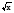 проводить несложные доказательства, получать простейшие следствия из известных или ранее полученных утверждений, оценивать логическую правильность рассуждений, использовать примеры для иллюстрации и контрпримеры для опровержения утверждений;извлекать информацию, представленную в таблицах, на диаграммах, графиках; составлять таблицы, строить диаграммы и графики;решать комбинаторные задачи путем систематического перебора возможных вариантов, а также с использованием правила умножения;вычислять средние значения результатов измерений;находить частоту события, используя собственные наблюдения и готовые статистические данные;находить вероятности случайных событий в простейших случаях;Тематическое планирование учебного материалапо алгебре в 9 классепо учебнику Ю.Н.Макарычева и др., под редакцией Теляковского С.А.(3 урока в неделю)Учебник:  Ю.Н. Макарычев, Н.Г. Миндюк, К.И. Нешкова и др. Алгебра 9 класс (М.: Просвещение, 2015).Дополнительная литератураЗвавич Л.И., Дьяконова Н.В. Дидактические материалы по алгебре. 9 класс. К учебнику Ю.Н. Макарычева «Алгебра. 9 класс». ФГОС, Экзамен, 2016Зив Борис Германович, Гольдич Владимир Анатольевич «Дидактические материалы по алгебре для 9 класса», Виктория плюс, 2015Глазков Ю.А., Варшавский И.Н. « Самостоятельные и контрольные работы по алгебре. 9 класс. К учебнику Ю.Н. Макарычева под редакцией С.А. Теляковского "Алгебра. 9 класс"». ФГОС, Экзамен, 2016Ершова А.П., Голобородько В.В., Ершова А.С. Самостоятельные и контрольные работы по алгебре и геометрии для 9 класса. Илекса, 2016 А. В. Семенов, А.С. Трепалин, И.В. Ященко «Основной государственный экзамен. Комплекс материалов для подготовки учащихся», Интеллект-Центр, 2017И.В. Ященко «ОГЭ 3000 задач. Математика ГИА-9»,  Экзамен, 2015Мирошин Владимир Васильевич «ОГЭ-2018. Математика. Тренировочные задания», Эксмо, 2017Электронные ресурсы: fipi.rumioo.ru«Рассмотрено»Руководитель МО: ____________/___________/Протокол № ___   от«__»_____________20___г.«Согласовано»Заместитель директора по УВР НОЧУ «СОШ «Феникс»: Рябчикова С. А./__________/ «__»____________20___г.«Утверждаю»Директор НОЧУ «СОШ «Феникс»: Зверева Т. И. /____________/Приказ № ___ от «__»_______________20___г.№№ урокаСодержание учебного материалаКол-во часовКвадратичная функция 1Функция, Область определения функции12Область значений функции13Свойства функций: возрастание и убывание функций, свойства монотонных функций14Ограниченные и неограниченные функции, наибольшее и наименьшее значения15Четные и нечетные функции16Квадратный трехчлен и его корпи17Разложение квадратного трехчлена на множители18Контрольная работа №1 «Свойства функций. Разложение квадратного трехчлена на множители».19-10График функции y=ax²211-12 Графики функций y= ax²+n и у=а(х-m)²213-14Построение графика квадратичной функции215-16Функция y=xn   217Корень n-й степени118-19Свойства корня n-й степени220-22Преобразование выражений, содержащих, корни n-й степени323Обобщение, систематизация, коррекция знаний124Контрольная работа №2 «Квадратичная функция».1Уравнения и неравенства с одной переменной 25Анализ контрольной работы. Целое уравнение и его корни. 126-27Уравнения, приводимые к квадратным, 228Приемы решения целых уравнений. Решение уравнений с помощью введения вспомогательной переменной129Дробные рациональные уравнения. 130Решение неравенств второй степени с одной переменной. 131Решение неравенств методом интервалов. 132-33Решение дробно-рациональных неравенств с одной переменной методом интервалов234Решение уравнений с переменной под знаком модуля.135Решение иррациональных уравнений.136-37Решение иррациональных неравенств.238Контрольная работа №3 «Уравнения и неравенства с одной переменной».1Уравнения и неравенства с двумя переменными. 39Уравнение с двумя переменными и его график. 140Графический способ решения систем уравнения. 141Решение систем уравнений второй степени способом подстановки.142Решение систем уравнений второй степени способом сложения.143Решение систем уравнений второй степени способом введения новых переменных. 144Решение однородных систем уравнений второй степени145Решение задач с помощью систем уравнений второй степени на числовые зависимости. 146Решение задач с помощью систем уравнений второй степени на движение147Решение задач с помощью систем уравнений второй степени на работу148Решение задач с помощью систем уравнений второй степени на проценты149-50Решение задач с помощью систем уравнений второй степени на смеси и сплавы251Неравенства с двумя переменными. 152Неравенства с двумя переменными. 153-54Система неравенств с двумя переменными. 255Контрольная работа №4 «Уравнения и неравенства с двумя переменными».1Арифметическая и геометрическая прогрессия  56-57Последовательности258-59Определение арифметической прогрессии. Формула n-ого члена арифметической прогрессии260-61Формула суммы n первых членов арифметической прогрессии262Контрольная работа №5 «Арифметическая прогрессия»163-64Определение геометрической прогрессии, формула n-ого члена геометрической прогрессии 265-66Формула суммы n первых членов геометрической прогрессии267-68Сумма бесконечно убывающей геометрической прогрессии269Контрольная работа №6 «Геометрическая прогрессия»1Элементы комбинаторики 70Комбинаторные задачи 171Перестановки172Размещения173Сочетания174Частота и вероятность  175Сложение вероятностей  176Умножение вероятностей 177Вероятность  равновозможных событий 178Контрольная работа №9 «Элементы комбинаторики».1Итоговое повторение 79  Формулы сокращённого умножения.180Квадратный трёхчлен и его корни. Разложение квадратного трёхчлена на множители181 Преобразование рациональных выражений182Функции их свойства и графики.  Квадратичная функция  её график и свойства183Уравнения и неравенства с одной переменной и методы их решения.184Системы уравнений и неравенств  с двумя переменными..185Решение текстовых задач.186Степени и корни187Решение иррациональных уравнений и иррациональных неравенств188Последовательности. Арифметическая и геометрическая прогрессии189Элементы комбинаторики и теории вероятностей.190Решение задач, предлагавшихся на итоговой аттестации591Подготовка к итоговой контрольной работе192Итоговая контрольная  работа № 10193Анализ контрольной работы194-99Решение задач, предлагавшихся на итоговой аттестации6